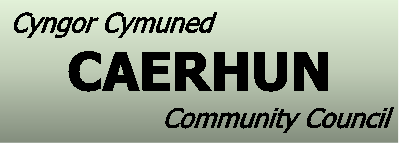 Cofnodion / Minutes – 25.01.2021COFNODIONDarllenwyd y cofnodion a chytunwyd eu bod yn gywir. MATERION YN CODIToiledau Rowen Hysbysodd y clerc bod CBSC wedi cadarnhau bydd y gwaith atgyweirio yn costio o leiaf £20,000 ac felly roeddynt yn gofyn a oedd gan y cyngor cymuned diddordeb cymryd nhw drosodd achos roedd modd gael grantiau i’w ail wneud y ffordd yma neu bydd rhaid i CBSC blaenoriaethau pa waith i wneud gan eu bod methu cwblhau’r gwaith i gyd oherwydd diffyg pres.  Cytunodd y pwyllgor nad oeddynt yn barod i’w cymryd drosodd oherwydd bod ardal Caerhun yn gyfrifol am 4 pentref, felly roedd hi’n annheg codi’r precept i bawb er budd Rowen.  Cytunodd y clerc i yrru ymateb i CBSC.Erw RhunHysbysodd y clerc bod XXXXX XXXXXXXX wedi  gwneud dechrau da ar gwblhau’r gwaith ychwanegol yn y fynwent.Roadsweeper Hysbysodd Cledwyn Griffiths bod y roadsweeper wedi bod yn Llanbedr y Cennin, roedd Cledwyn Griffiths hefyd wedi cytuno cyfarfod Kev Jones Swyddog Prifyrdd CBSC er mwyn mynd i trafod gwaith oedd angen yn y plwyf.GOHEBIAETH  Llythyr gan CBSC ynglyn a Darpariaeth Gwasanaethau Darllenodd y clerc llythyr gan CBSC ynglyn a gofyniadau am gymorth i gefnogi darpariaeth  gwasanaethau yn ardal Caerhun, cytunodd y pwyllgor gyda’r gofyniadau er cytunwyd gofyn am fwy o wybodaeth ynglyn a costau hefo’r meysydd chwarae. ARIANNOL PreceptCytunwyd gofyn am £10250 am y flwyddyn 2021/22.	RhoddionCytunwyd ail ystyried rhoddion yn y cyfarfod nesaf ar ôl hysbysebu bod rhoddion ar gael i grwpiau lleol.UNRHYW FATER ARALL Cais Cynllunio – 0/47749Hysbysodd Cledwyn Griffiths bod y cais cynllunio wedi cael eu cytuno hefo amodau.Llwybr Ty Newydd Hysbysodd Cledwyn Griffiths bod angen clirio’r ffosydd ar hyd y llwybr gan fod dŵr yn dod dros y llwybr, cytunodd y clerc i gysylltu â CBSC.Casgliadau Biniau DuHysbysodd Cledwyn Griffiths bod CBSC wedi gwrthod cymryd unrhyw fagiau ychwanegol hefo’r biniau du, er bod rhan fwyaf o drigolion Hendy hefo bagiau ychwanegol, cytunodd y clerc gysylltu hefo CBSC i ofyn iddynt a oedd angen ail ystyried y penderfyniad o gasgliadau misol.Roadsweeper Hysbyswyd bod angen i’r roadsweeper ymweld â Hendy a’r B5106 ger y Bedol, cytunodd y clerc i gysylltu â CBSC.Bont Dolgarrog Hysbyswyd bod dail wedi hel ar y palmant a bod angen clirio’r gully ger y bont, cytunodd y clerc i gysylltu â CBSC.XX XXXXX Hysbyswyd fod trigolion Hendy wedi cwyno ynglŷn â’r ardd yn XX XXXXX oherwydd crafion llysiau yn yr ardd a all denu llygod mawr, cytunodd y clerc i gysylltu â Grŵp Cynefin.Llifogydd Hysbysodd Dewi Jones bod swyddog lifogydd CBSC dal heb wneud dim byd neu ymateb ynglŷn â’r llifogydd diweddar yn Rowen, gofynnodd Dewi Jones pe bai’r pwyllgor yn hapus talu am ‘hardcore’ i godi’r lefel a chau’r twll.  Cytunodd y pwyllgor bod arian wrth gefn i wneud hyn, er cytunodd y clerc i wneud ymholiadau gyda CBSC bod hyn yn foddhaol.Caewyd y cyfarfod am 8.15yh, cynhelir y cyfarfod nesaf Nos Lun 22ain o Chwefror am 7.30yh.MINUTES The minutes from the previous meeting were agreed as an accurate record.  MATTERS ARISING Rowen Toilets  The clerk advised that CCBC had confirmed the repairs would cost in the region of £20,000 to complete, they were therefore asking if the community council wanted to take overmanagement of the facilities, as there could be grants accessed to complete the work otherwise CCBC would have to priortise the work based on fudning available to them.  The committee agreed they were not prepared to take over the facility as the Caerhun areas covered 4 villages it would felt it would be unfair to raise the prescept for everyone for the benefit of 1 village.  The clerk agreed to send the necessary response to CCBC. Erw RhunThe clerk advised XXXXX XXXXXXXX had made good progress with completed the additional tasks agreed. Roadsweeper Cledwyn Griffiths advised the roadsweeper had been to Llanbedr y Cennin, it was noted Cledwyn Griffiths has also made arrangements to meet with Kev Jones Highways Officer for CCBC to discussother work required around the parish. CORRESPONENCE Letter from CCBC in relation to Service Provisions The clerk read the letter from CCBC in relation to financiail support requirement to support the provision of services, the  committee agreed with the requirements and agreed to request further information in relation to the costs associated with play areas. FINANCIAL PreceptIt was agreed £10250 should be requested for 2021/22.	Donations It was agreed donations would be considered at the next meeting, after advertising that funding was available for local groups.ANY OTHER BUSINESS Planning Appliocation 0/47749Cledwyn Griffiths advised the application had been agreed subject tocsome conditions. Ty Newydd Footpath  Cledwyn Griffiths raised that the ditches along the footpath needed clearning as water was overflowong onto the actual footpath, the clerk agreed to contact CCBC. Black Bin Collactions Cledwyn Griffiths raised that CCBC had refused to tae any additional black bags with the black bins, although most residents in Hendy had additional bags following the Christmas period, the clerk agreedd to contaft CCBC to ask them to reconsider this decsion. Roadsweeper It was  noted the roadsweeper was required in Hendy and on the B5106 by the Bedol, the clerk agreed to contact CCBC. Dolgarrog Bridge  It was noted there wasa pile of leaves on the pavement which needed clearning and the gully needed clearing, the clerk agreed to contact CCBC. XX XXXXX It was noted residents in Hendy have raised acomplaint inrelation to the garden in XX XXXXX as there were veg peelings and general rubbish around and concern was raised that this could attract rats, the clerk agreed to contact Grŵp Cynefin.Flooding Dewi Jones raised that CCBC still hadn’t done anything to alleviate flooding in Rowen, Dewi Jones suggested the committee should purchase hardcore to raise the level and close the gap.  The committee agreedd money was avialble to do this, however the clerk agreed to contact CCBC to ensure they agreed to the work. The meeting closed 8.15pm, the next meeting is scheduled Monday 22nd February at 7.30pm Cadeirydd/ChairmanJimmy LoganJimmy LoganPresennol/PresentEryl Roberts Cledwyn GriffithsDewi JonesRhun EdwardsGeraint DaviesSiân Wyn Jones (Clerc/Clerk)Ymddiheuriadau/ApologiesTerry EvansGwynfor Evans